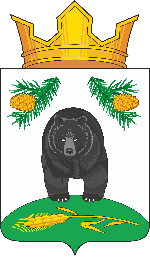 АДМИНИСТРАЦИЯ НОВОКРИВОШЕИНСКОГО СЕЛЬСКОГО ПОСЕЛЕНИЯПОСТАНОВЛЕНИЕ24.10.2023                                                                                                                   № 120Об утверждении Положения о порядке ведения реестра парковок (парковочных мест) общего пользования на дорогах общего пользования местного значения, расположенных в границах Новокривошеинского сельского поселенияВ соответствии с Федеральным законом от 08 ноября 2007 № 257-ФЗ «Об автомобильных дорогах и о дорожной деятельности в Российской Федерации и о внесении изменений в отдельные законодательные акты Российской Федерации», Федеральным законом от 29 декабря 2017 № 443-ФЗ «Об организации дорожного движения в Российской Федерации и о внесении изменений в отдельные законодательные акты Российской Федерации», руководствуясь Уставом Новокривошеинского сельского поселения ПОСТАНОВЛЯЮ:1. Утвердить Положение о порядке ведения реестра парковок (парковочных мест) общего пользования на дорогах общего пользования местного значения, расположенных в границах Новокривошеинского сельского поселения согласно приложению к настоящему постановлению.2. Опубликовать настоящее решение в информационном бюллетене Новокривошеинского сельского поселения, разместить на официальном сайте муниципального образования Новокривошеинское сельское поселение в информационно-телекоммуникационной сети «Интернет».3. Настоящее постановление вступает в силу с даты его официального опубликования.4. Контроль за исполнением настоящего постановления  оставляю за собой.Глава Новокривошеинского сельского поселения                              А.О. Саяпин(Глава Администрации)	ПриложениеУТВЕРЖДЕНОпостановлением Администрации Новокривошеинского сельского поселения от 24.10.2023 № 120Положение о порядке ведения реестра парковок (парковочных мест) общего пользования на дорогах общего пользования местного значения, расположенных в границах Новокривошеинского сельского поселения1. Настоящее Положение устанавливает порядок формирования и ведения реестра парковок (парковочных мест) общего пользования на дорогах общего пользования местного значения, расположенных в границах Новокривошеинского сельского поселения (далее - реестр).2. Основные термины и понятия, используемые в Положении, применяются в том же значении, что и в Федеральном законе от 08.11.2007 № 257-ФЗ «Об автомобильных дорогах и о дорожной деятельности в Российской Федерации и о внесении изменений в отдельные законодательные акты Российской Федерации», в Градостроительном кодексе Российской Федерации.3. Основной целью ведения реестра парковок (парковочных мест) (далее - парковка) на дорогах общего пользования местного значения является формирование единой базы парковок (парковочных мест) общего пользования на дорогах общего пользования местного значения в границах Новокривошеинского сельского поселения, независимо от их назначения и формы собственности.4. Формирование и ведение реестра осуществляет администрация Новокривошеинского сельского поселения и несет ответственность за внесение в реестр информации о парковках, актуализацию содержащих в реестре сведений.5. Лицо, ответственное за ведение реестра, назначается распоряжением Главы Новокривошеинского сельского поселения.6. Реестр ведется в электронной форме и на бумажном носителе посредством внесения в реестр реестровых записей или внесения изменений в указанные записи по форме, согласно Приложению к настоящему Положению.7. Резервная копия реестра формируется в целях защиты сведений, содержащихся в нем, не реже одного раза в неделю.8. Защита сведений, содержащихся в реестре, от несанкционированного доступа осуществляется специализированными средствами защиты информации.9. В реестр включаются следующие сведения о парковках (парковочных местах) общего пользования:- реестровый номер парковки;- адрес (место расположения) парковки (парковочных мест);- данные о владельце парковки (наименование юридического лица/ индивидуального предпринимателя/место регистрации/место нахождение/контактные данные);- характеристики парковки (открытая/закрытая, общая площадь парковки; - размещение парковки (в полосе отвода/придорожной полосе автомобильной дороги, за пределами придорожной полосы автомобильной дороги);- назначение парковки (для грузовых автомобилей/автобусов/ легковых автомобилей);- условия стоянки транспортного средства на парковке (платно/ бесплатно, охраняемая/неохраняемая/видеонаблюдение);- общее количество парковочных мест/количество парковочных мест, предназначенных для льготных категорий граждан;- основание внесения парковки в реестр;- дата внесения парковки в реестр;- режим работы парковки;- примечание.10. Реестр парковок (парковочных мест) утверждается распоряжением Главы Новокривошеинского сельского поселения.11. Внесение изменений и дополнений в реестр парковок на дорогах общего пользования местного значения осуществляется по мере устройства парковок или их выявления.12. Реестр парковок общего пользования подлежит размещению на официальном сайте муниципального образования Новокривошеинское сельское поселение в информационно-телекоммуникационной сети «Интернет».13. Основанием для включения в реестр парковок на дорогах общего пользования местного значения является письменное заявление владельца о включении парковки, направленное в администрацию Новокривошеинского сельского поселения, либо акт уполномоченного должностного лица администрации Новокривошеинского сельского поселения о выявлении парковки общего пользования в результате инвентаризации.14. Заявление владельца о включении парковки, а также акт о выявлении парковки общего пользования должны содержать сведения, предусмотренные пунктом 9 настоящего Положения.15. Сведения о парковках на дорогах общего пользования местного значения включаются в реестр парковок на дорогах общего пользования местного значения в течение пяти рабочих дней со дня регистрации письменного заявления владельца парковки или со дня оформления акта уполномоченного должностного лица администрации Новокривошеинского сельского поселения о выявлении парковки общего пользования в результате инвентаризации.16. В случае ликвидации парковки или изменения сведений о парковке, предусмотренные пунктом 9 настоящего положения, ранее включенных в Реестр парковки общего пользования, владелец парковки в течение десяти календарных дней со дня внесения записи в Единый государственный реестр юридических лиц или Единый государственный реестр индивидуальных предпринимателей обязан сообщить об их изменении в администрацию Новокривошеинского сельского поселения в письменной форме с указанием причин и оснований таких изменений.17. Должностное лицо администрации Новокривошеинского сельского поселения, уполномоченное на ведение Реестра в течение пяти рабочих дней со дня регистрации заявления владельца парковки о ликвидации парковки или об изменении сведений о парковках вносит необходимую информацию в Реестр парковок общего пользования. 18. Администрация Новокривошеинского сельского поселения обеспечивает общий доступ к сведениям реестра, указанным в пункте 6 настоящего Положения, на официальном сайте муниципального образования Новокривошеинское сельское поселение в информационно-телекоммуникационной сети «Интернет» http://www.novokriv.ru/.19. Сведения реестра парковок используются уполномоченными органами местного самоуправления муниципального образования в целях составления статистических данных, разработки муниципальных программ, предусматривающих мероприятия в сфере единого парковочного пространства, формирования предложений по размещению парковок на территории муниципального образования и внесению предложений при актуализации Генерального плана и правил землепользования и застройки Новокривошеинского сельского поселения.Приложение  к Положению о порядке веденияреестра парковок (парковочных мест) общего пользованияна дорогах общего пользованияместного значения, расположенных в границахНовокривошеинского сельского поселения РЕЕСТР парковок (парковочных мест) общего пользования на дорогах общего пользования местного значения, расположенных в границах Новокривошеинского сельского поселенияРеестровый номер парковкиАдрес местонахождения парковкиДанные о владельце парковкиХарактеристики парковкиРазмещение парковкиНазначение парковкиУсловия стоянки ТС на парковке (платно/бесплатно)Общее количество мест/количество мест для льготной категорииОснование внесения парковки в реестрДата внесения парковки в реестрРежим работы парковкиПримечание123456789101112